الكيميــــــاءالتمرين الأول1- إسم و صيغ محاليل المركبات الأيونية التالية׃ FePO4  و KMnO4 و (NH4)2SO4 و KNO3 وFeSO4 . : FePO4فوسفات الحديد III؛KMnO4 : برمنغنات البوتاسيوم؛(NH4)2SO4 : كبريتات الأمونيوم؛KNO3 : نثرات البوتاسيوم؛FeSO4 : كبريتات الحديد II.2- موازنة المعادلاتالتمرين الثاني1- معادلة ذوبان ملح مورفي الماء.2- الأنيونات الموجودة في المحلول هي الكاتيونات الموجودة في المحلول هي  و .3- كمية كل نوع كيميائي موجود في مول واحد من ملح مور. و  و 4- التركيز المولي للمذاب.  علما أن ملح مور (Mohr) جسم صلب أيوني صيغته .(Fe(NH4)(SO4)2, 6H2O) 5- تراكيز أيونات الموجودة في المحلول.   ;     و   6- التراكيز المولية الفعلية للأيونات الموجودة في الخليط.الفيزيــــــاء التمرين الأولالمرحلة الأولى׃ ( بين A و B)׃ المظلة مغلقة و المظلي لا يخضع لأي قوة احتكاك.1- المظلي يخضع فقط لوزنه. و بما أن قوة وزن الجسم محافظية، فإن الطاقة الميكانيكية محافظية خلال الانتقال .AB2- طاقة الوضع الثقالية عند النقطةA .   ت.ع    و الطاقة الميكانيكية                   و بما أن              فإن                               ت.ع              3- بما أن الطاقة الميكانيكية محافظية بين A و B. فإن أي أن           و بالتالي          ت.ع     4- بتطبيق مبرهنة الطاقة الحركية نكتب        ت .ع                 المرحلة الثانية׃ (بين B و C)5- المرحلة الثالثة׃ ( بين C و D)6- بتطبيق مبرهنة الطاقة الحركية بين C و D.7- شدة قوة الإحتكاك.ملحوظة: يمكن التوصل إلى F بتطبيق القانون الأول للتوازن      أي أن      F = P = 800 Nالتمرين الثاني1- تعبير الطاقة الحركية.     2- تعبير ZG .3- تعبير طاقة الوضع الثقالية EP.عندما تكون G منطبقة مع G0، أي .إذن 4- تعبير الطاقة الميكانيكية Em.5- بتطبيق مبرهنة الطاقة الحركية على العارضة.لأن نقطة التأثير لا تنتقل..إذن و منه 		ت.ع     الكيميــــــاء (7.5 نقطة)الكيميــــــاء (7.5 نقطة)1.2520.50.50.750.750.751التمرين الأول : ( 3.25ن)1- أعط إسم و صيغ محاليل المركبات الأيونية التالية׃ FePO4  و KMnO4 و (NH4)2SO4 و KNO3 وFeSO4 .2 -  باستحضارك الحياد الكهربائي و انحفاظ كمية المادة وازن المعادلات التالية.التمرين الثاني : (4.25 ن)ملح مور (Mohr) جسم صلب أيوني صيغته .(Fe(NH4)2(SO4)2, 6H2O) 1- أكتب معادلة ذوبان ملح مورفي الماء.2- ما هي الأنيونات والكاتيونات الموجودة في المحلول.3- حدد كمية كل نوع كيميائي موجود في مول واحد من ملح مور.نريد تحضير V0 = 200 ml من محلول مور، انطلاقا من 1.57 غرام من مسحوق مور.4- أحسب التركيز الموليC0  للمذاب.5- أحسب تراكيز أيونات الموجودة في المحلول.نضيف إلى المحلول السابق 100 ml من محلول كبريتات الحديد II (FeSO4) ذي التركيز .C1 = 10-2mol/l6- أحسب التراكيز المولية الفعلية للأيونات الموجودة في الخليط.نعطي: M(Fe) = 55.8 g.mol-1, M(O) = 16 g.mol-1, M(S) = 32 g.mol-1, M(N) = 14 g.mol-1, M(H) = 1 g.mol-1الفيزيــــــاء (12.5 نقطة)الفيزيــــــاء (12.5 نقطة)11110.51111112التمرين الأول: (6.5 ن)نعطي׃  g = 10 N/kg و نعتبر النقطة D كمرجع مع.hD = 0 m مظلي كتلته m = 80kg ينجز قفزة من طائرة مروحية على علوhA = 300m . خلال هذه القفزة نفرق بين ثلاثة مراحل׃المرحلة الأولى׃ ( بين A و B)׃ المظلة مغلقة و المظلي لا يخضع لأي قوة احتكاك.1- بين أن الطاقة الميكانيكية محافظية خلال الانتقال .AB2- أحسب طاقة الوضع الثقالية عند النقطةA . و استنتج الطاقة الميكانيكية.3- علما أن المظلي يصل إلى النقطة B بسرعة VB = 30 m/s. أعط تعبير الارتفاع hB للنقطة B. و أحسب قيمته.4- بتطبيق مبرهنة الطاقة الحركية، أحسب المسافة AB.المرحلة الثانية׃ (بين B و C)׃ المظلي يفتح المظلة فتتناقص سرعته إلى القيمةVC =10 m/s ، بسبب قوة الاحتكاك  التي تبطئ المظلة.5- مثل على تبيانة ، بدون اعتبار أي سلم، القوتين المطبقتين على المظلي بين B وC وكذا متجهة مجموع القوىالمرحلة الثالثة׃ ( بين C و D): المظلة مفتوحة و المظلي يسقط بسرعة ثابتة VC = 10 m/s.6- علما أن hC = 200m. أحسب باستعمال مبرهنة الطاقة الحركية شغل قوة الاحتكاك .7- أحسب شدة قوة الإحتكاك.التمرين الثاني : (6 ن)نعتبر عارضة AB متجانسة طولها l = 0.8 m و كتلتهاm = 0.2 kg ، قابلة للدوران في مستوى رأسي بدون احتكاك حول محور(Δ)  أفقي يمر من طرفها A. نمعلم موضع العارضة بأفصولها الزاوي θ ( أنظر الشكل). نعطي عزم قصور العارضة .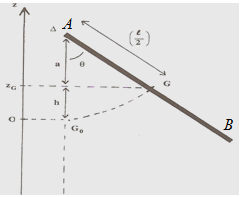 نزيح العارضة بزاوية  عن موضع توازنها المستقر، ثم نحررها بدون سرعة بدئية.1- أعط تعبير الطاقة الحركية EC بدلالة m و l و ω.2- أوجد تعبير ZG بدلالة θ و l.3- أعط تعبير طاقة الوضع الثقالية EP بدلالة m و l و g.4- استنتج تعبير الطاقة الميكانيكية Em بدلالة m و l و g و θ و ω.5- بتطبيق مبرهنة الطاقة الحركية على العارضة. أوجد تعبير السرعة الزاوية للعارضة عند مرورها أول مرة من الموضع θ = 0°. و أحسب قيمتها.التربية رأس مال لا يفنى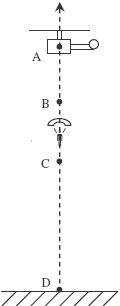 الثانوية التأهيلية ابن سيناجمعة سحيم - أسفيالأستاذ: المختار الورديفرض محروس رقم 2الشعبة: العلوم التجريبيةالمستوى: الأولى باكالمادة: فيزياء- كيمياءمدة الإنجاز: ساعتان14- 01 -2013الثانوية التأهيلية ابن سيناجمعة سحيم - أسفيالأستاذ: المختار الورديتصحيح فرض محروس رقم 2الشعبة: العلوم التجريبيةالمستوى: الأولى باكالمادة: فيزياء- كيمياءمدة الإنجاز: ساعتان14- 01 -2013